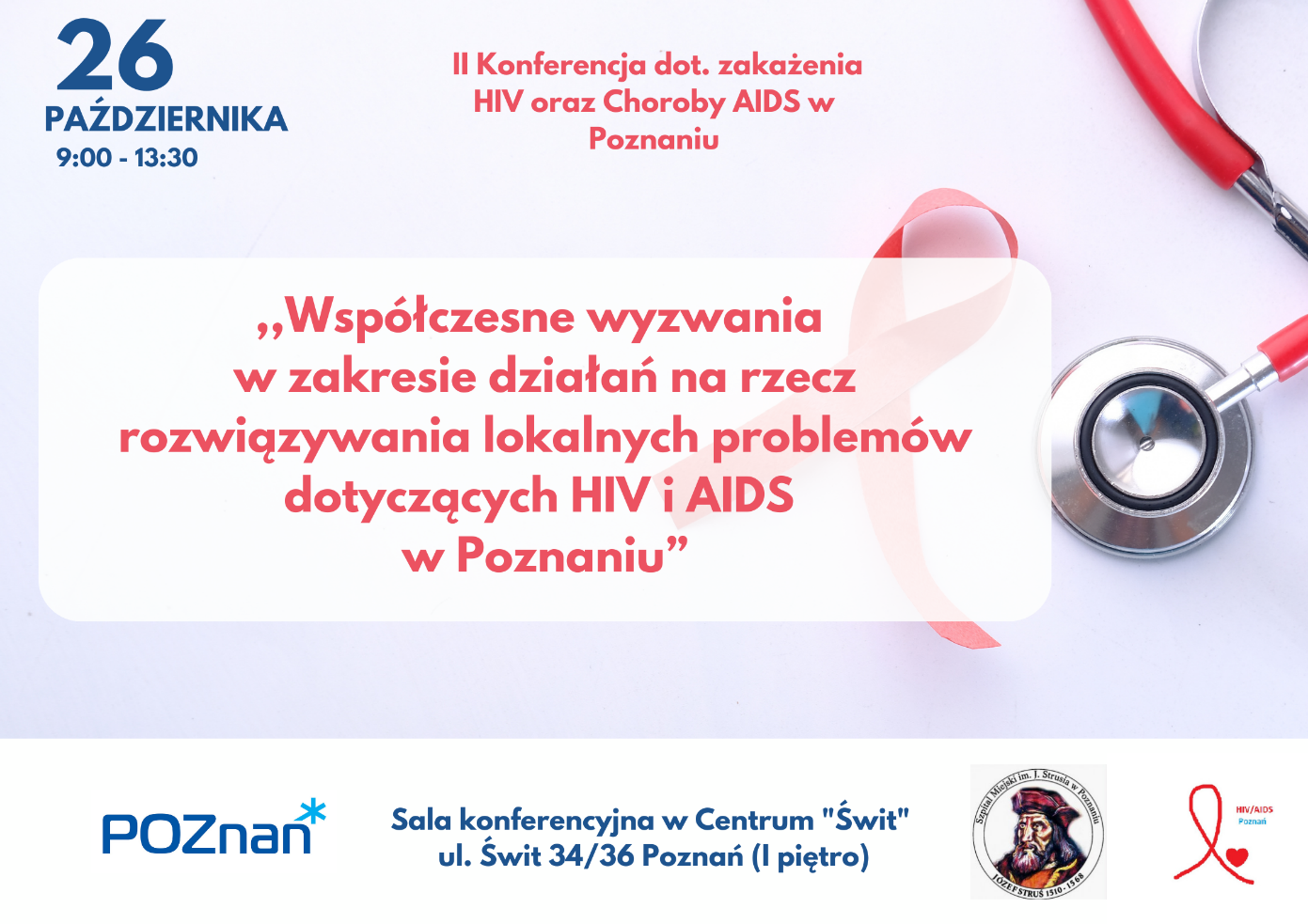 PROGRAM KONFERENCJI PROGRAM KONFERENCJI 9:00-9:30POWITANIE UCZESTNIKÓW KONFERENCJIUczestników zapraszamy do stoiska Organizatora konferencji na terenie Centrum Świt, gdzie każdy otrzyma pakiet powitalny wraz z informacjami.Serwis kawowy przy Sali Konferencyjnej.9:45-10:00         OTWARCIE KONFERENCJI Jędrzej Solarski – Zastępca Prezydenta Miasta Poznania Magdalena Pietrusik-Adamska– Dyrektorka Wydziału Zdrowia i Spraw Społecznych Urzędu Miasta Poznania Bartłomiej Gruszka– Dyrektor Wielospecjalistycznego Szpitala Miejskiego im. Józefa Strusia z Zakładem Opiekuńczo Leczniczym w Poznaniu Joanna Olenderek – Zastępca Dyrektora Wydziału Zdrowia i Spraw Społecznych Urzędu Miasta Poznania                 KONFERENCJA – CZĘŚĆ PIERWSZAModerator: prof. dr hab. n. med. Iwona Mozer-Lisewska10:00-10:20     Wykład: Zakażenia HIV/AIDS u dzieci i młodzieżyProf. dr hab. n. med. Magdalena Figlerowicz, Kierownik Kliniki Chorób Zakaźnych i Neurologii Dziecięcej Uniwersytetu Medycznego im. Karola Marcinkowskiego w Poznaniu10:25-10:45      Wykład: Zakażenia HIV/AIDS u dorosłych – doświadczenia lekarza praktykaDr n. med. Błażej Rozpłochowski, Poradnia Chorób Zakaźnych – Poradnia Nabytych Niedoborów Odporności  Wielospecjalistycznego Szpitala Miejskiego im. J. Strusia z ZOL SPZOZ w Poznaniu10:50-11:10       Wykład : Wirusowe zapalenie wątroby typu C (HCV) – od zakażenia do wyleczeniaProf. dr hab. n. med. Iwona Mozer-Lisewska – Ordynator Oddziału Zakaźnego Wielospecjalistycznego Szpitala Miejskiego im. J. Strusia z ZOL SPZOZ w Poznaniu, Profesor w Katedrze i Klinice Chorób Zakaźnych, Hepatologii i Nabytych Niedoborów Odporności Uniwersytetu Medycznego im. Karola Marcinkowskiego w Poznaniu11:15-11:25        Wykład: Najczęstsze zakażenia oportunistyczne u chorych z AIDSDr n. med. Beata Bolewska - Pracownik  Katedry i Kliniki Chorób Zakaźnych, Hepatologii i Nabytych Niedoborów Odporności Uniwersytetu Medycznego im. Karola Marcinkowskiego w Poznaniu, starszy asystent Oddziału Zakaźnego Wielospecjalistycznego Szpitala Miejskiego im. Józefa Strusia w Poznaniu.11:25-11:3511:35-12:00               Wykład: Wykrywanie Markerów Zakażenia Wirusem Nabytego Upośledzenia Odporności HIV u Dawców Krwi w RCKiK w Poznaniumgr Izabella Konik - Magister analityki medycznej, specjalista laboratoryjnej transfuzjologii medycznej. Zatrudniona w RCKiK od 2007, pracowała w Pracowni Biologii Molekularnej. Obecnie pełni funkcję zastępcy Kierownika Działu Laboratoryjnego oraz kierownika specjalizacji i prowadzi wykłady z laboratoryjnej transfuzjologii medycznejPrzerwa kawowa                      KONFERENCJA – CZĘŚĆ DRUGAModerator:  Iwona Garczyńska12:00:12:20        Wykład: "Dlaczego młodzi nas potrzebują. Pilne wyzwania dla profilaktyki HIV"                            
 Dr n. hum. Agnieszka Walendzik – Ostrowska – Instytut Pedagogiki Akademii       Humanitas w Sosnowcu, Katedra Biomedycznych Podstaw Rozwoju i Seksuologii na Wydziale Pedagogicznym UW,12:20-12:40   Wykład: Narkotyki i NSP jako predyktor ryzykownych zachowań seksualnych. Zjawisko chemsexu.   Dr hab. Mariusz Jędrzejko, dr hab. prof. Akademii Piotrkowskiej, pedagog specjalny i socjolog, terapeuta uzależnień, mediator rodzinny, trener kompetencji społecznych. Badacz zjawisk patologii społecznych oraz zachowań ryzykownych dzieci i młodzieży. Dyrektor naukowy Centrum Profilaktyki Społecznej.12:40-13:00Wykład: Inicjatywa Samorządu w zakresie profilaktyki zdrowia intymnegoJoanna Olenderek – Punkt Profilaktyki Intymnej; Wydział Zdrowia i Spraw Społecznych Urząd Miasta Poznania13:00-13:30       ZAKOŃCZENIE KONFERENCJI/CERTYFIKATY